  MUSIC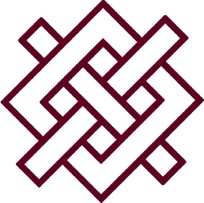 Lytchett Matravers Primary School’s Music Curriculum IntentOur aim is to engage and inspire pupils to develop both a love of music and their talent as musicians. We aim to develop a critical engagement with music, allowing them to compose, listen to and perform a wide range of musical styles both in individual and group settings.In KS1, our musicians will…Use their voices expressively and creatively, by singing songs and speaking rhymes and chants. Be taught to play tuned and untuned instruments musically. They will experiment with, create, select and combine sounds using the interrelated dimensions.Listen with concentration and understanding to a range of high quality live and recorded music.Improvise and compose by experimenting with, creating, selecting and combining sounds using the interrelated dimensions. In KS2, our musicians will…Play and perform in solo and ensemble contexts, using their voices and tuned and untuned instruments with increasing accuracy, fluency, control and expression.Listen with attention to detail and recall sounds with increasing aural memory. Appreciate and understand a range of high quality music drawn from different traditions, composers and musicians. Improvise and compose music for a range of purposes using the interrelated dimensions.          Lytchett Matravers Primary School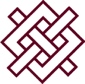 Progression Map 1: LISTENINGMUSIC CURRICULUM – LISTENINGMUSIC CURRICULUM – LISTENINGMUSIC CURRICULUM – LISTENINGEYFSYear 1Year 2IntentIntentIntentOur musicians will be active listeners who can comment on the details of what they have heard.  Our musicians will be active listeners who can comment on the details of what they have heard.  Our musicians will be active listeners who can comment on the details of what they have heard.  Planning ConsiderationsPlanning ConsiderationsPlanning ConsiderationsHave children been given the opportunity to listen to a range of nursery rhymes and simple songs and chants?Have children been exposed to music to promote movement?Do children have the vocabulary to describe how they feel?Have children experienced pattern in other curriculum areas?Have children experienced music that can portray different sounds?SEE MMC SUGGESTED PIECESHave children experienced seeing symbols and pictures relating to music?Have children listened to music that demonstrates pitch, tempo and dynamics?SEE MMC SUGGESTED PIECESSubstantive KnowledgeSubstantive KnowledgeSubstantive KnowledgeOur musicians:Sustain attentive listening.Respond to music and move with confidence. Match movements to music.Our musicians:Can respond appropriately to music.Can describe music in terms of volume, speed and pitch, but not necessarily using the correct terminology. Know they should be quiet and still in order to listen carefully.Know the difference between vocal and instrumental music, not necessarily using those terms.Our musicians:Know how to listen actively.Can describe what has been heard using the terms dynamics, pitch and tempo. Can name instruments they have heard. Know that music can be current and also from the past.Know that music can be vocal and instrumental. Can recognise music moving by stepDisciplinary KnowledgeDisciplinary KnowledgeDisciplinary KnowledgeOur musicians can…Imitate movement in response to music.Show interest in play with sounds and rhymes. Join in with repeated refrainsOur musicians can…Respond to different moods in musicRecognise repeated patterns.Identify changes in soundsSay how a piece of music makes them feelOur musicians can…Listen out for pitch, tempo and dynamics when listening to music.Follow a simple pitch line.Identify some common instruments and  / or instrument families when listening. Our Pupil Promise… key opportunities and experiences for all of our pupilsOur Pupil Promise… key opportunities and experiences for all of our pupilsOur Pupil Promise… key opportunities and experiences for all of our pupilsListen to live music: Pantomime, Lytchett Band TourExperiment with sounds on music wall in EYFS outside spaceSing nursery rhymes, chants and songs regularly in assembles and lessonsListen to live music: Pantomime, Lytchett Band TourListen to a range of high quality recorded music and the music of their peers.Sing songs in assemblies and lessonsListen to live music: Pantomime, Lytchett Band TourListen to a range of high quality recorded music and the music of their peers.Sing songs in assemblies and lessons